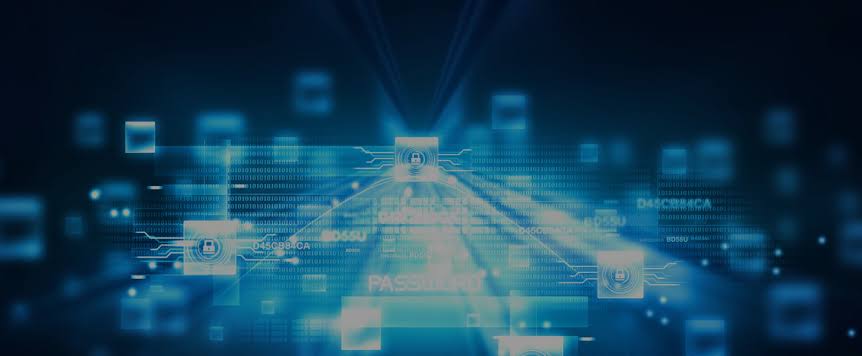 皆様の職場ではどのようなサイバーセキュリティ対策が取られているでしょうか？パソコンにセキュリティ対策ソフトを入れているから大丈夫…などという時代はもはや昔。身近なモノから産業機器までIoT化が進む昨今、サイバー攻撃のターゲットはますます広がり、攻撃のレベルは大幅に高度化しています。この問題は大企業に限ったことではありません。大阪商工会議所が一部の会員中小企業に対して平成30年度に実施した調査結果によると、大半の企業が何らかのサイバー攻撃を受けている実態が明らかになっています。中小企業がサイバー攻撃を受けた場合には、サプライチェーンを通して大企業に被害が波及し損害賠償問題に発展するなど、致命的な結果に至る恐れがあります。このように、あらゆる規模・業種の企業がサイバー脅威に早急に対応しなければ手遅れとなりうるのです。今回のセミナーではイスラエル西日本貿易事務所と本所のタイアップのもと、サイバーセキュリティの実情をお伝えした上で、世界トップクラスのサイバーセキュリティ技術を誇るイスラエルのソリューションの数々をご紹介します。企業が取るべき対策は様々です。このセミナーでは特に次の観点からの対策をご紹介します。●ネットワークのサイバーセキュリティ対策●工場・物流等産業IoTのサイバーセキュリティ対策●自動車のサイバーセキュリティ対策●サイバー攻撃に対する社内での危機管理自社のサイバーセキュリティ対策に不安をお持ちの方や、危機的状況にどのように取り組めばよいのか迷っていらっしゃる方など、幅広い業界の皆様のご参加をお待ちしております。お問合せ：大阪商工会議所国際部(舘林・名越）Tel:06-6944-6400　FAX:06-6944-6293　Email:intl@osaka.cci.or.jpセミナー内容：イスラエル西日本貿易事務所　 Tel: 06-6125-5406/5407　E-mail: osaka@israeltrade.gov.ilイスラエル・サイバ-テックセミナー in 大阪～大阪商工会議所×イスラエル！　 　　　　　　　工場・サプライチェーン・自動車など企業が今取るべきサイバーセキュリティ対策をご紹介～＜プログラム（予定）＞※すべて日本語で行われます13:10　　　　  開場13:30 - 13:35　開会挨拶13:35 - 14:05  基調講演            　   「サイバーセキュリティーの実情と重要性」                  大阪商工会議所　経営情報担当課長　　野田　幹 14:05 - 16:15    ①イスラエルのサイバーセキュリティー企業日本代理店によるプレゼンテーション　　　　　　   	    SCADAfence (Japan)カントリーマネージャ　　垣貫　己代治 様　　　　　　　　 　　　　　　　（工場、物流等　産業IoTサイバーセキュリティ）　   　　　　  	②株式会社バルクホールディングス 代表取締役社長　兼                 	　　　Strategic Cyber Holdings LLC（CYBERGYM NYC/TOKYO）CEO　　　石原　紀彦 様（社内で発生したサイバー攻撃に誰がどう対処するのか？　サイバー危機管理研修プログラム）　　　　　　　　　　　　　　   	③サイバーリーズン・ジャパン株式会社西日本支社　支社長　　馬場　秀樹 様西日本支社営業本部　 セールスエンジニア　　原　洸一郎 様　　　　　　　　  　　　　　  （サプライチェーンがサイバー攻撃の標的となる中で必要となるネットワーク系サイバーセキュリティ）　　　　　　          ④ハーマンインターナショナル 株式会社オートモーティブ・サイバーセキュリティ　ビジネス・デベロップメント APAC　シニア・マネジャー　　奥田　正和 様　　　　　　　　          （ハーマン社が取り入れたイスラエル発の自動車向けサイバーセキュリティソリューション）　　　　　　          ⑤株式会社 インテリジェント ウェイブ（Morphisec社日本地区販売代理店）セキュリティソリューション本部営業第二部パートナーSE課　　中原　正貴 様　　　　　　　　          （アップデート・ネットワーク接続不要、誤検知を起こさずに高度な攻撃を防御するCPU負荷が低いエンドポイント対策製品）16:15 - 16:45　名刺交換会16:45　　　　    閉会